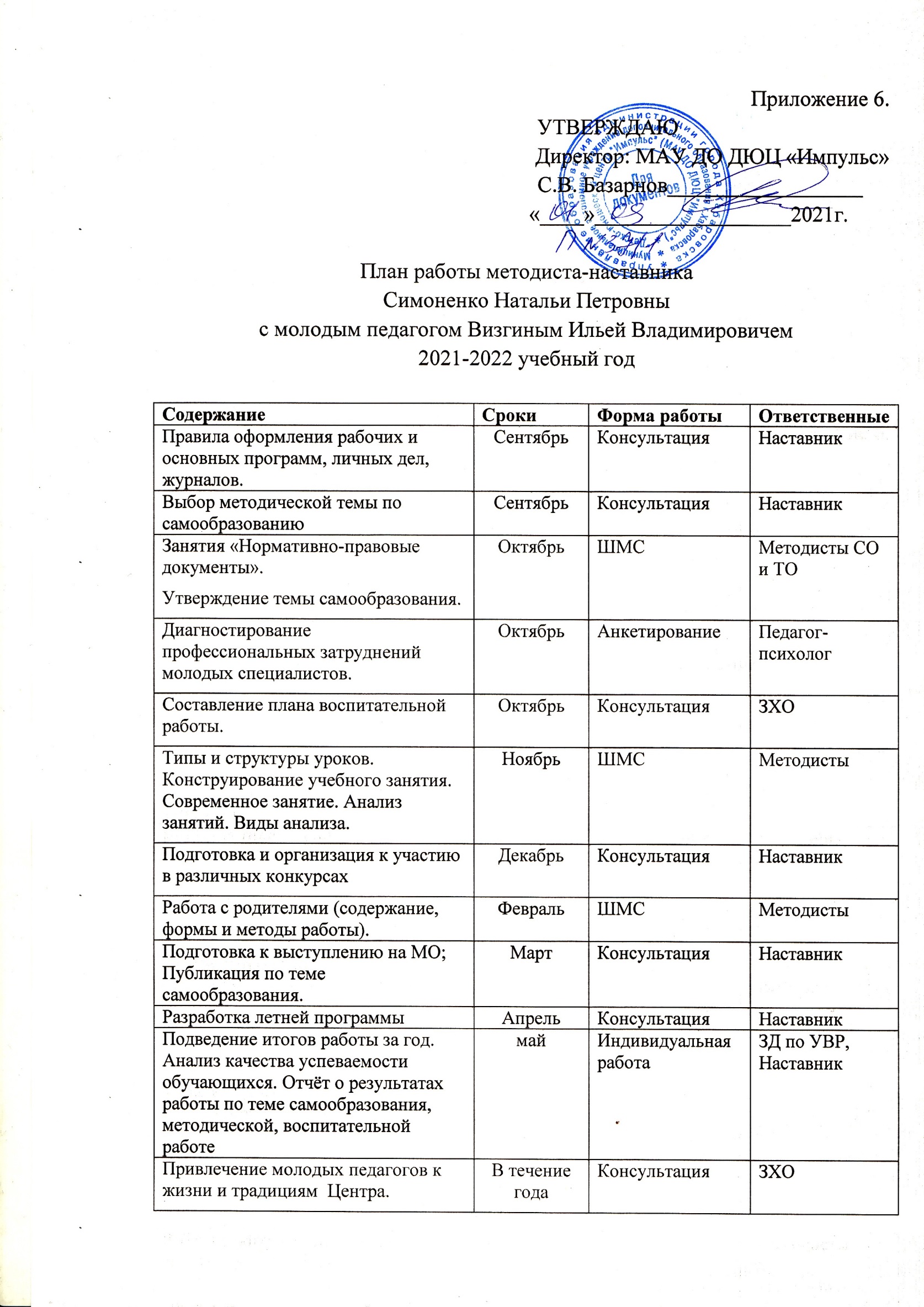 Совершенствование педагогического мастерства, профессионального роста молодых педагогов:-посещение занятий у наставников,-участие в работе методических объединений, семинаров, педагогических советах.- повышение квалификации;- самообразование.В течение годаПосещение занятий и анализЗД по УВР, ЗХО, методисты СО и ТО.  Посещение уроков у молодых педагогов администрацией, наставникамиВ течение годаАнализ и самоанализЗД по УВР, ЗХО, методисты СО и ТО.